Date : 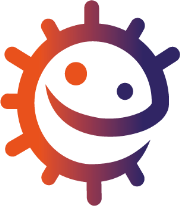 Identification anonyme :Traitement et prévention des infections : entourer la bonne réponseLes antibiotiques tuent les bactéries.							d’accord Les antibiotiques tuent les virus.								pas d’accord Les antibiotiques peuvent guérir toutes les infections.					pas d’accord Les antibiotiques vont guérir la plupart 
des rhumes et des toux.									pas d’accord Quand les antibiotiques te sont prescrits, tu dois les 
arrêter dès que tu te sens mieux. 							pas d’accord Les vaccins aident à nous protéger seulement contre les infections virales.	pas d’accord Il existe un vaccin contre le rhume.							pas d’accord Les bactéries résistantes peuvent transmettre 
l’antibiorésistance à d’autres bactéries.							d’accordLes antibiotiques ne tuent pas nos bactéries utiles.					pas d’accord	Si on prend des antibiotiques trop souvent ou de façon 
inadaptée, on risque d’être porteur de bactéries résistantes.				d’accordL’antibiorésistance peut se transmettre à d’autres 
personnes par des mains sales.								d’accordDate :Identification anonyme :Transmission des infections : entourer la bonne réponseLes microbes pathogènes peuvent se transmettre en touchant 
la main de quelqu’un.									d’accordLes microbes pathogènes peuvent se transmettre en touchant
les poignées de porte.									d’accordLes microbes pathogènes peuvent se transmettre par contact sexuel isolé.	d’accordLes microbes pathogènes peuvent se transmettre par des
rapports sexuels protégés.									pas d’accordOn doit se laver les mains :avant de manger.									d’accord 
après le bain.									pas d’accord		
avant d’aider à préparer un repas.						d’accord 
après avoir touché un animal.							d’accordL’hygiène ne prévient pas les infections.						pas d’accord	En se lavant les mains à l’eau et au savon, on enlève plus les microbes 
qu’en le faisant seulement avec de l’eau.						d’accordLes microbes ne peuvent pas se transmettre par la toux 
ou par les éternuements.									pas d’accordLorsqu’on éternue, on arrête mieux la transmission des microbes 
si on se couvre la bouche, le nez avec un mouchoir en papier 
ou avec son bras, plutôt qu’avec ses mains. 						d’accordDate :Identification anonyme : Micro-organismes : entourer la bonne réponseSi on ne peut pas voir de microbe, c’est qu’il n’y en a pas.				pas d’accord		La plupart des microbes sont dangereux.						pas d’accord		Les bactéries et les virus sont de la même taille.					pas d’accord		Certains champignons peuvent être utilisés pour faire des antibiotiques.		d’accord	On trouve des microbes :
	dans l’eau bouillante.								pas d’accord		
	sur les animaux.									d’accord	
	partout sur le corps.									d’accord	Les bactéries vivant normalement sur notre peau, nos muqueuses et
dans notre intestin aident à nous maintenir en bonne santé. 			d’accord	Tu es en bonne santé si tu n’as aucun microbe dans ton corps. 			pas d’accord		Les microbes dans notre intestin nous aident à digérer.				d’accord	Les virus ne peuvent se reproduire de façon autonome.				d’accord	Les bactéries ne peuvent survivre que dans une cellule hôte.			pas d’accord		On utilise des bactéries tuées pour faire du yaourt à l’aide 
du processus de fermentation.								pas d’accord		Les microbes sont responsables de toutes les maladies.				pas d’accordLes microbes peuvent causer une intoxication alimentaire.				d’accord